Ikke offentlig Offl §13/fvl. §13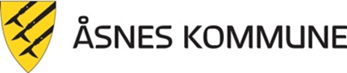 PLAN:TILRETTELEGGING FOR BARN MED VEDTAK ETTER BARNEHAGELOVEN § 37Plan for gjennomføring av vedtaketPlanen er utarbeidet av:Planen gjelder for barnehageåret:Dato:…………………………………………………………………………………………………….Underskrift foresatteDato:………………………………………………………………………………………………Underskrift barnehage v/ styrer Planen skal oppbevares i barnehagen, med kopi til foresatte og Barnehagemyndighet i Åsnes kommune. Frist: 1 mnd. etter vedtakets oppstartSaksnummer på vedtaket:Saksnummer på vedtaket:Barnets navn:Født:Barnets vansker (beskriv behov for tilrettelegging):Barnets vansker (beskriv behov for tilrettelegging):Barnehage:Avdeling, alder:Navn styrer:Navn pedagogisk leder:Ekstra personalressurs- timer per uke:	Navn personalressurs:Evt.andre opplysninger:Evt.andre opplysninger:HvaHvordanNårAnsvar